СОВМЕСТНОЕ ТВОРЧЕСТВО СБЛИЖАЕТ!Мастер-класс по совместному рисованию родителей и детей 20.12.2017г.Воспитатель ИЗО 
МБДОУ 51 г. НевинномысскЛеснюк С. В. 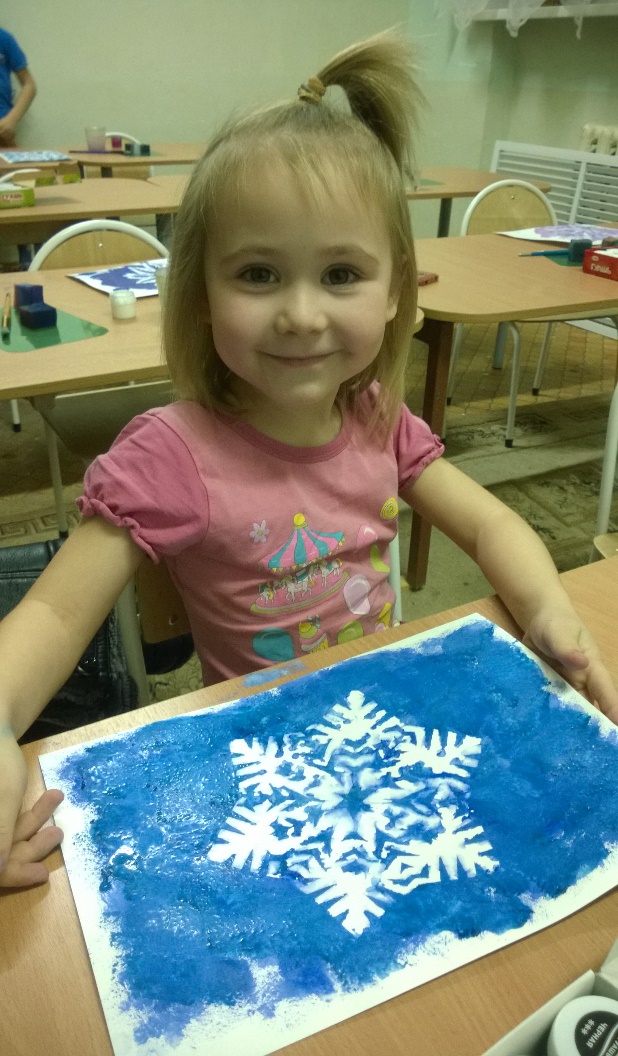 Нетрадиционное рисование Рисование поролоном. Снежинка.(средняя группа)Совместное творчество сближает детей и родителей, помогает лучше узнать друг друга.Забавно наблюдать, как родители, помогая детям, так увлекаются творчеством, что сами становятся детьми: будто впервые узнают, что из бумаги можно мастерить интересные поделки, красками можно сделать мир ярче.Чем творчество может быть полезно для ваших отношений с собственным ребёнком:• Приятное времяпрепровождение (хорошая альтернатива мультикам)• Когда мама рядом и включена в процесс вместе с ребенком, он чувствует, что он любим!• Вы можете стать для ребенка другом, если не просто присутствуете, а делаете вместе.• Ребенок чувствует, что вам можно доверять, т.к. вы искренне проявляете интерес к его детским делам.• Творчество – хороший способ воспитывать в ребенке черту характера – доводить дело до конца.• Создание чего-то нового дает ребенку ощущение собственной значимости (Я МОГУ!)• Если вы расставляете детские поделки в квартире, вешаете рисунки на зеркала, шкафы или у вас есть для это специальная полка в зале (не в детской комнате) – это дает ребенку ощущение, что его в вашей семье уважают и принимают за равного.Итак, начинаем !Материал: бумага, гуашь, кисти, поролон, вода, готовые трафареты снежинок из бумаги.Поэтапное выполнение:Смачиваем лист бумаги водой.Располагаем на листе 1-2 готовые снежинки и слегка придавливаем к бумаге.Берём гуашь любого холодного цвета и наносим хаотичными движениями по всей плоскости бумаги и сверху снежинки тоже.Затем берём гуашь белого цвета и опять наносим по всему листу, высветляя первоначальный цвет.Когда снежинку практически будет не видно, позволяем родителям помочь. А именно, снять снежинку как можно аккуратнее.Вначале за дело смело и решительно взялись маленькие художники, ну а потом подключились к работе и родители. Работа шла дружно и слаженно. Удовольствие от творчества получили и взрослые и дети!Восторженные глаза своих детей - вот лучшая награда для родителей!А вот какие работы у нас получились.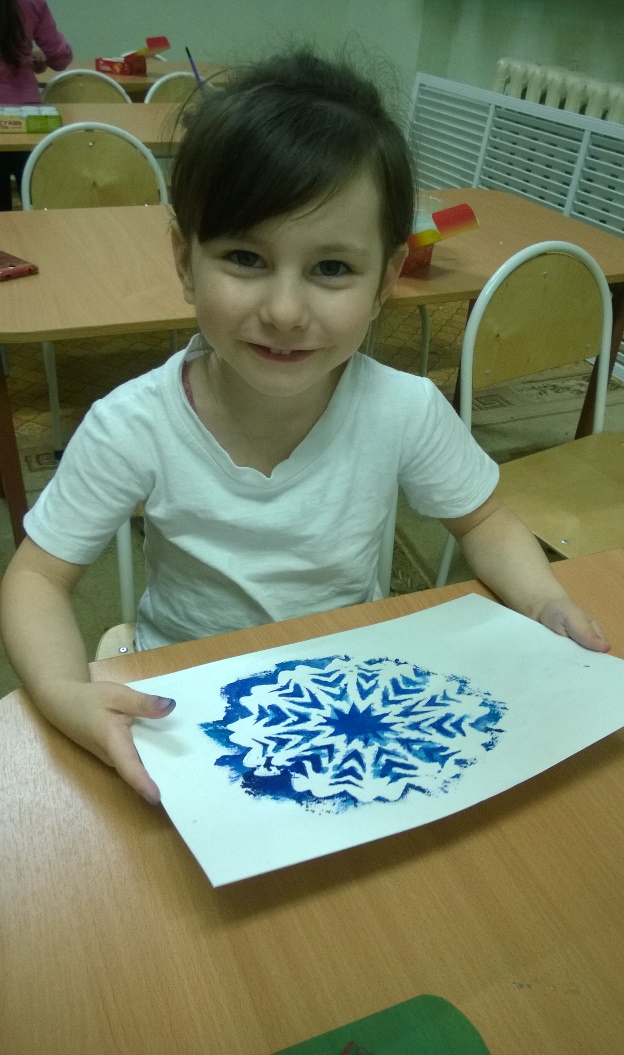 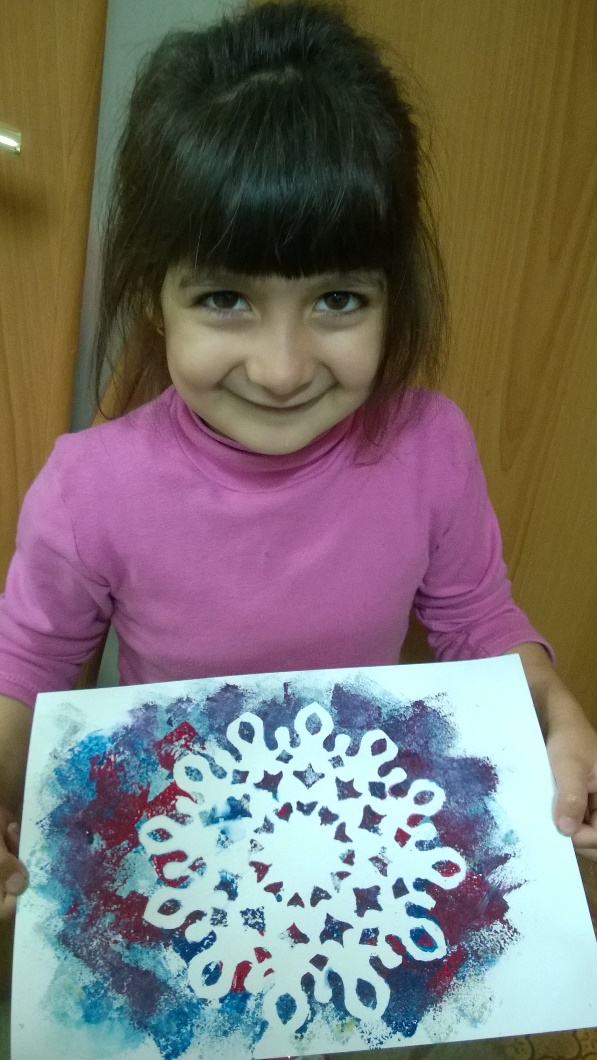 Подведем итоги:Поощряйте ребенка заниматься творчествомУстраивайте совместные творческие посиделкиПолучайте удовольствие от творчества и искренне восхищайтесь творческим процессом и творениями вашего малыша!С раннего детства покажите крохе, что творчество естественно и приносит удовольствие.Занимайтесь своим творческим процессом рядом с ним!Желаю вам творческих успехов!статью подготовил Воспитатель ИЗОЛеснюк С. В.